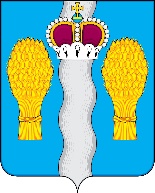 АДМИНИСТРАЦИЯ(исполнительно-распорядительный орган)муниципального района «Перемышльский район»ПОСТАНОВЛЕНИЕс. Перемышль«22» апреля 2021 г.                                                                               №329О проведении муниципального конкурса«Лучший народный дружинник»В целях пропаганды добровольного участия граждан в охране общественного порядка, повышения престижа деятельности добровольных дружин, на основании п. 14 ст. 15.1 Федерального закона от 06.10.2003 № 131-ФЗ «Об общих принципах организации местного самоуправления в Российской Федерации», администрация муниципального районаПОСТАНОВЛЯЕТ:Провести муниципальный конкурс «Лучший народный дружинник» с 1 мая 2021 года по 1 июня 2021 года.Утвердить Положение о проведения муниципального конкурса «Лучший народный дружинник» (прилагается).3.	Финансирование расходов, связанных с проведением конкурса произвести в рамках муниципальной программы «Комплексная программа профилактики правонарушений в муниципальном районе «Перемышльский район».4.	Контроль за исполнением настоящего постановления возложить на управляющего делами администрации муниципального района Чернецову Е.А.5. Настоящее постановление вступает в силу с момента его официального опубликования.Глав администрациимуниципального района                                                                   Н.В. БадееваПриложениек постановлению администрациимуниципального района «Перемышльский район»от 22 апреля 2021 года №_____ПОЛОЖЕНИЕО ПРОВЕДЕНИИ МУНИЦИПАЛЬНОГО КОНКУРСА «ЛУЧШИЙ НАРОДНЫЙ ДРУЖИННИК»1. Общие положения1.1. Настоящее Положение устанавливает порядок организации и проведения муниципального конкурса «Лучший народный дружинник» (далее - конкурс).1.2. Конкурс проводится ежегодно.1.3. Организатором конкурса является координирующий орган (штаб) народных дружин муниципального района «Перемышльский район» (далее – Штаб).                                                        1.4. Сроки рассмотрения представленных конкурсных материалов и подведения итогов конкурса инициируются начальником координирующего органа (штаба) народных дружин муниципального образования муниципального района «Перемышльский район».2. Порядок проведения конкурса2.1. Конкурс проводится в целях:выявления, изучения, обобщения и распространения передового опыта в организации деятельности добровольных дружин;пропаганды добровольного участия граждан в охране общественного порядка, повышения престижа деятельности добровольных дружин;определения народных дружинников, добившихся наилучших результатов в деятельности по охране общественного порядка;повышения активности членов народных дружин в охране общественного порядка.2.2. В конкурсе имеют право участвовать народные дружинники, входящие в состав народных дружин, созданных на территории муниципального района «Перемышльский район», и добившиеся наиболее высоких результатов в деятельности по охране общественного порядка.2.3. Народные дружинники, добившиеся наиболее высоких результатов в деятельности по охране общественного порядка, определяются в народной дружине ее командиром на основе установленных критериев.2.4. К компетенции Штаба относятся следующие вопросы:- информационное обеспечение конкурса;- организация приема заявок на участие в конкурсе;- рассмотрение представленных конкурсных материалов и подведение итогов конкурса;- организация торжественного мероприятия по награждению победителей конкурса;- хранение документов, связанных с конкурсом.2.6. Заседание Штаба по рассмотрению представленных конкурсных материалов и подведению итогов конкурса правомочно, если в его работе принимает участие более половины от общего числа членов.2.7. Решения Штаба оформляются протоколом и подписываются начальником Штаба, а в его отсутствие –заместителем начальника Штаба.3. Сроки проведения конкурса3.1. Сроки проведения конкурса - с 1 мая по 1 июня года, следующего за отчетным.3.2. О проведении конкурса и начале приема заявок на участие в конкурсе направляется информационное письмо командирам народных дружин созданных на территории муниципального района «Перемышльский район», не позднее 7 мая.3.3. Конкурсные материалы направляются для рассмотрения с 10 по 20 мая.3.4. Оценка представленных конкурсных материалов проводится с 20 по 25 мая.3.5. Итоги конкурса подводятся до 1 июня.3.6. Победители конкурса оповещаются Штабом о дате проведения торжественного мероприятия не позднее, чем за пять календарных дней до даты его проведения.4. Порядок приема заявок на участие в конкурсеи рассмотрения конкурсных материалов4.1. Выдвижение народного дружинника для участия в конкурсе осуществляется командиром народной дружины путем подготовки и направления в установленном порядке следующих конкурсных материалов:заявки на участие в конкурсе (приложение № 1);оценочного листа участника конкурса (приложение № 2).4.2. Заявка на участие в конкурсе и оценочный лист участника конкурса подписываются участником конкурса, командиром народной дружины и согласовываются с начальником территориального органа МВД России в Калужской области на районном уровне.4.3. Конкурсные материалы направляются в администрацию муниципального района «Перемышльский район» с пометкой «Муниципальный конкурс «Лучший народный дружинник».4.4. Все направляемые конкурсные материалы хранятся Штабом в течение года, конкурсные материалы победителей конкурса - в течение трех лет. По завершении сроков хранения, в течение месяца, участники конкурса вправе истребовать в Штабе конкурсные материалы.4.5. Штабом может быть отказано в приеме заявки на участие в конкурсе в следующих случаях:- заявка на участие в конкурсе представлена не в установленные сроки;- конкурсные материалы представлены не в полном объеме;- конкурсные материалы не соответствуют утвержденным формам документов для участия в конкурсе.4.6. Сообщение об отказе в приеме заявки направляется Штабом кандидату на участие в конкурсе в течение трех дней с момента ее поступления с указанием причин отказа.4.7. После устранения замечаний, явившихся основанием для отказа в приеме заявки, обозначенным в пункте 4.5 настоящего Положения, кандидат вправе повторно представить документы для участия в конкурсе в срок, указанный в пункте 3.3 настоящего Положения.4.8. Штаб вправе затребовать у участников конкурса дополнительную информацию, касающуюся деятельности народных дружинников по охране общественного порядка, в целях более объективного рассмотрения конкурсных материалов и выявления передового опыта.5. Критерии оценки участников конкурса5.1. Критериями оценки участников конкурса являются информационно-статистические данные за год, предшествующий проведению конкурса:количество выходов народного дружинника на охрану общественного порядка;количество публичных, культурных, спортивных и иных массовых мероприятий, на которых народным дружинником обеспечивался общественный порядок;количество проведенных народным дружинником совместно с сотрудниками органов внутренних дел мероприятий по проверке неблагополучных семей и несовершеннолетних правонарушителей, состоящих на профилактических учетах (дней);проведено народным дружинником лекций, выступлений в образовательных организациях, учреждениях, на предприятиях с целью повышения правовой грамотности населения;количество случаев подтверждения информации, переданной народным дружинником в органы внутренних дел, о совершенных преступлениях, лицах их совершивших;количество административных правонарушений, пресеченных (выявленных) народным дружинником совместно с сотрудниками органов внутренних дел;количество преступлений, пресеченных (выявленных) народным дружинником совместно с сотрудниками органов внутренних дел.6. Подведение итогов, определение победителей конкурса6.1. Результаты конкурса определяются из расчета суммы набранных баллов согласно оценочным листам участников конкурса.6.2. Победителем конкурса признается участник конкурса, набравший в сумме наибольшее количество баллов.6.3. При равенстве количества баллов более высокое место занимает народный дружинник, за которого путем открытого голосования проголосовало простое большинство членов Штаба. В случае равенства голосов решающим считается голос начальника Штаба.6.4. Победителям конкурса присуждается первое, второе и третье место с вручением денежной премии и диплома.6.5. Победителям конкурса вручается подарочный сертификат в следующих размерах:за первое место – 5000 (пять тысяч) рублей, за второе место – 3000 (три тысячи) рублей, за третье место – 2000 (две тысячи) рублей.6.6. Награждение победителей Конкурса проводится в торжественной обстановке.7. Финансирование конкурса7.1. Финансирование расходов на проведение конкурса производится за счет средств, предусматриваемых в бюджете муниципального района «Перемышльский район».Приложение № 1к Положению о проведении муниципального конкурса «Лучший народный дружинник»  ЗАЯВКАна участие в муниципальном конкурсе«Лучший народный дружинник» Наименование народной дружины ___________________________________________________________________________________________________________Ф.И.О. дружинника ___________________________________________________Дата рождения _______________________________________________________Паспорт серия ____________ № ___________, выдан_______________________________________________________________ (дата выдачи, кем выдан)Адрес регистрации ___________________________________________________Контактный телефон ___________________________________________________Даю согласие на обработку моих персональных данных в соответствии с Федеральным законом от 27 июля 2006 года № 152-ФЗ «О персональных данных». С условиями конкурса ознакомлен(на) и согласен(на).Народный дружинник                              ____________                     _____________                                                                                                (подпись)                                             (Ф.И.О.)Достоверность сведений, указанных в настоящей заявке, гарантирую. Командир народной дружины                 _____________                     ____________                                                                                                  (подпись)                                             (Ф.И.О.)Начальник территориального органа МВД  России в Калужской области на районном      уровне                                                                   _____________                 ____________                                                                                                                (подпись)                             (Ф.И.О.) м.п.Приложение № 2к Положению о проведении муниципального конкурса «Лучший народный дружинник» ОЦЕНОЧНЫЙ ЛИСТучастника муниципального конкурса«Лучший народный дружинник» Наименование народной дружины ___________________________________________________________________________________________________________Ф.И.О. дружинника ___________________________________________________Народный дружинник                              ____________                     _____________                                                                                               (подпись)                                               (Ф.И.О.)Достоверность сведений, указанных в настоящем оценочном листе, гарантирую. Командир народной дружины                 _____________                     ____________                                                                                                 (подпись)                                              (Ф.И.О.)Начальник территориального органа МВД  России в Калужской области на районном      уровне                                                           ____________                 _____________                                                                                                   (подпись)                                          (Ф.И.О.) м.п.№п/пКритерии оценкиКоли-чествоКоэффициент перевода в баллыВсего баллов(гр.3 х гр.4)12345Количество выходов народного дружинника на охрану общественного порядка5Количество публичных, культурных, спортивных и иных массовых мероприятий, на которых народным дружинником обеспечивался общественный порядок 5Количество проведенных народным дружинником совместно с сотрудниками органов внутренних дел мероприятий по проверке неблагополучных семей и несовершеннолетних правонарушителей, состоящих на профилактических учетах (дней)5Проведено народным дружинником лекций, выступлений в образовательных организациях, учреждениях, на предприятиях с целью повышения правовой грамотности населения5Количество случаев подтверждения информации, переданной народным дружинником в органы внутренних дел, о совершенных преступлениях, лицах их совершивших5Количество административных правонарушений, пресеченных (выявленных) народным дружинником совместно с сотрудниками органов внутренних дел 5Количество преступлений, пресеченных (выявленных) народным дружинником совместно с сотрудниками органов внутренних дел 20Количество поощрений народного дружинника органами государственной власти и местного самоуправления за участие в охране общественного порядка (без учета стимулирующих выплат)10Итого